Objednávka č. 2018/970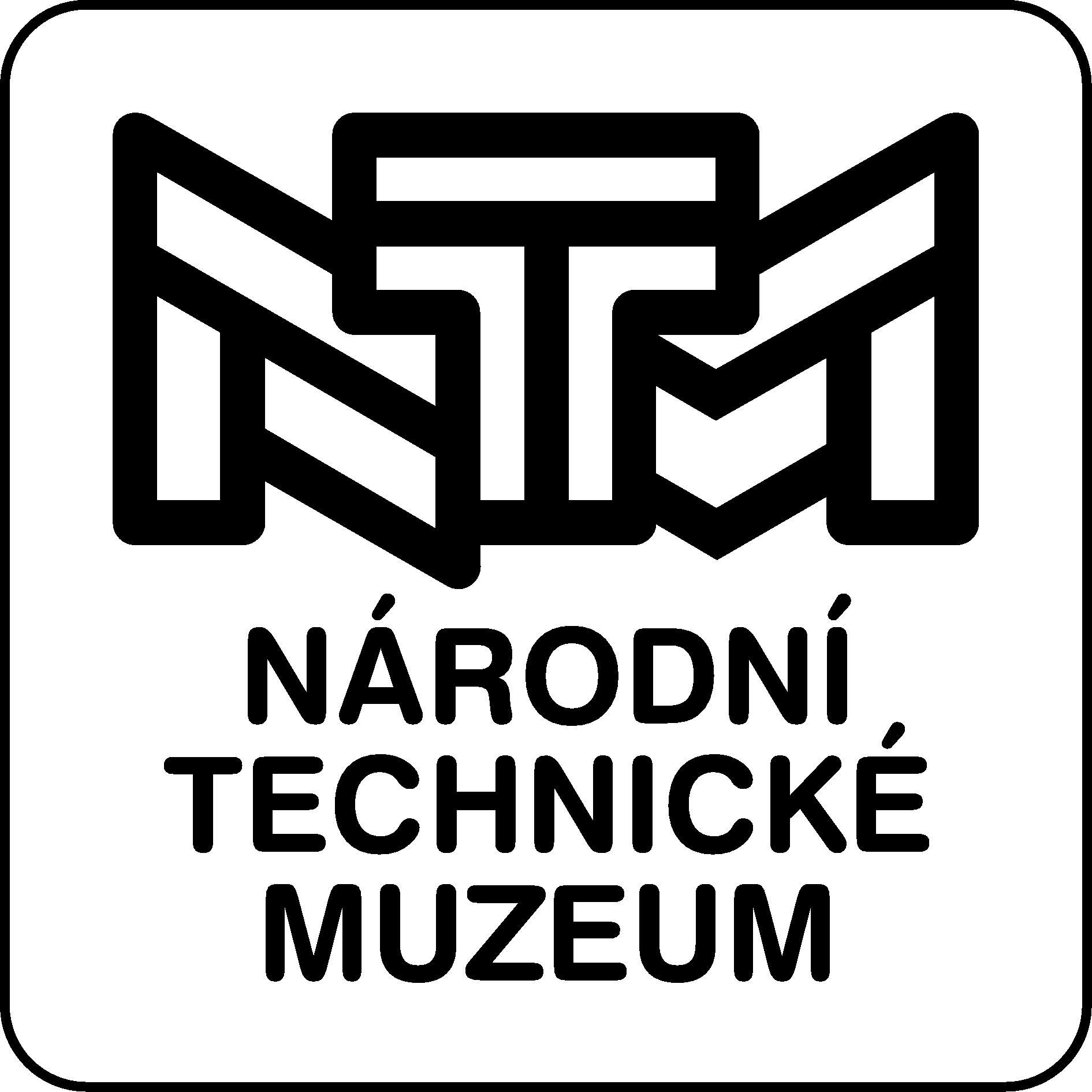       Název: grafika Cukrovar 
 Zakázka : V_122018 - Cukr a čokoláda 
 Nákladové středisko : 140- Oddělení výstavní a údržby expozic Objednané zboží/služba:Dodavatel:Dodavatel:Dodavatel:Dodavatel:Odběratel:Odběratel:Odběratel:Odběratel:Jméno:MgA. Jáchym ŠerýchMgA. Jáchym ŠerýchMgA. Jáchym ŠerýchJméno:Národní technické muzeumNárodní technické muzeumNárodní technické muzeumAdresa:Za hájem 117/3Za hájem 117/3Za hájem 117/3Adresa:Kostelní 42Kostelní 42Kostelní 42PSČ:165 00Město:Praha 6PSČ:170 78Město:Praha 7Vyřizuje:Vyřizuje:Kontakt:Email:IČ: 688763016887630168876301Odbor:DIČ: CZ7211080019CZ7211080019CZ7211080019Telefon:+420 220 399 255+420 220 399 255+420 220 399 255IČ: 000232990002329900023299DIČ: CZ00023299CZ00023299CZ00023299PočetMJPopisKomodita NIPEZCena za MJ bez DPHDPHCelkemza položku vč. DPH1službagrafika do výstavy Cukr a čokoláda79520000-599 550,0021%120 456,00Celkem120 456,00Bližší specifikace: Grafické zpracování výstavní grafiky výstavy Cukr a Čokoláda (5 ks panelů fototapeta expozice 2600x1300 mm, 180m2 velkoplošná grafika tapeta, texty na dibond 35m2, 100 ks popisky do A5) předání elektronicky.Datum a podpisy:Datum a podpisy:Datum a podpisy:Datum dodání: 	Doprava: 	 elektronicky Nákup je účelný, nezbytný a hospodárný. Vystavenou fakturu na objednané plnění zašlete na mailovou adresu: faktury@ntm.cz
 Na faktuře uvádějte vždy číslo objednávky! 
Národní technické muzeum je plátcem DPH! Přílohy:    Datum dodání: 	Doprava: 	 elektronicky Nákup je účelný, nezbytný a hospodárný. Vystavenou fakturu na objednané plnění zašlete na mailovou adresu: faktury@ntm.cz
 Na faktuře uvádějte vždy číslo objednávky! 
Národní technické muzeum je plátcem DPH! Přílohy:    Datum dodání: 	Doprava: 	 elektronicky Nákup je účelný, nezbytný a hospodárný. Vystavenou fakturu na objednané plnění zašlete na mailovou adresu: faktury@ntm.cz
 Na faktuře uvádějte vždy číslo objednávky! 
Národní technické muzeum je plátcem DPH! Přílohy:    Vyřizuje:Příkazce operace:Správce rozpočtu:Datum dodání: 	Doprava: 	 elektronicky Nákup je účelný, nezbytný a hospodárný. Vystavenou fakturu na objednané plnění zašlete na mailovou adresu: faktury@ntm.cz
 Na faktuře uvádějte vždy číslo objednávky! 
Národní technické muzeum je plátcem DPH! Přílohy:    Stanovisko OS o způsobu zadání VZ